CHURCH OF UNIVERSAL LOVE 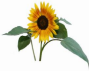 PROXY FORM ANNUAL GENERAL MEETING SUNDAY JUNE 25, 2023 – 12:30 p.m. Note: Please do not fill in your name in the blank below.  Print the name of the person you are assigning your vote to.  The undersigned member of the Church of Universal Love hereby appoints: Susan Edwards, President, OR failing her, Dana Wesley, Secretary, OR failing her, Mark Fitzpatrick, or instead of  any of the foregoing, (insert name) ___________________________, being a member in good standing of  the Church (as a 2023 paid-up member, who has been a member in good standing for at least three  months), as the nominee of the undersigned to attend, vote and act for the undersigned, and on behalf of  the undersigned, at the Annual General Meeting, held on June 25, 2023 to the same extent and with the  same powers, as if I was present at the said meeting or any adjournments thereof. Date: _________________________  Nominee/Member’s Name: ______________________________ (please print) Member’s Signature: ____________________________________ 

Note: Please bring or send in your signed proxy, so that we can have a quorum and the meeting can be  held. If you should give your proxy and then can attend the AGM, the proxy will be cancelled by your  presence at the meeting. In order to be valid, a proxy must be returned to the Church by Friday,  June 21th, 2023.